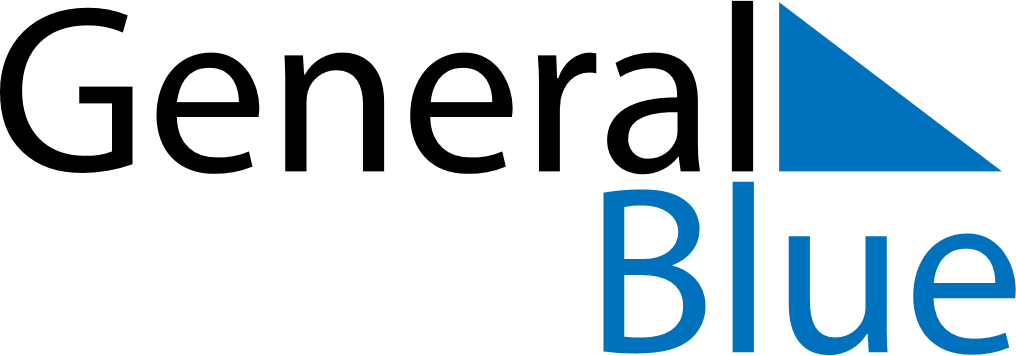 June 2024June 2024June 2024June 2024June 2024June 2024June 2024Jose de Freitas, Piaui, BrazilJose de Freitas, Piaui, BrazilJose de Freitas, Piaui, BrazilJose de Freitas, Piaui, BrazilJose de Freitas, Piaui, BrazilJose de Freitas, Piaui, BrazilJose de Freitas, Piaui, BrazilSundayMondayMondayTuesdayWednesdayThursdayFridaySaturday1Sunrise: 5:52 AMSunset: 5:44 PMDaylight: 11 hours and 51 minutes.23345678Sunrise: 5:52 AMSunset: 5:44 PMDaylight: 11 hours and 51 minutes.Sunrise: 5:52 AMSunset: 5:44 PMDaylight: 11 hours and 51 minutes.Sunrise: 5:52 AMSunset: 5:44 PMDaylight: 11 hours and 51 minutes.Sunrise: 5:52 AMSunset: 5:44 PMDaylight: 11 hours and 51 minutes.Sunrise: 5:53 AMSunset: 5:44 PMDaylight: 11 hours and 51 minutes.Sunrise: 5:53 AMSunset: 5:44 PMDaylight: 11 hours and 51 minutes.Sunrise: 5:53 AMSunset: 5:44 PMDaylight: 11 hours and 51 minutes.Sunrise: 5:53 AMSunset: 5:44 PMDaylight: 11 hours and 51 minutes.910101112131415Sunrise: 5:54 AMSunset: 5:45 PMDaylight: 11 hours and 51 minutes.Sunrise: 5:54 AMSunset: 5:45 PMDaylight: 11 hours and 51 minutes.Sunrise: 5:54 AMSunset: 5:45 PMDaylight: 11 hours and 51 minutes.Sunrise: 5:54 AMSunset: 5:45 PMDaylight: 11 hours and 50 minutes.Sunrise: 5:54 AMSunset: 5:45 PMDaylight: 11 hours and 50 minutes.Sunrise: 5:54 AMSunset: 5:45 PMDaylight: 11 hours and 50 minutes.Sunrise: 5:55 AMSunset: 5:46 PMDaylight: 11 hours and 50 minutes.Sunrise: 5:55 AMSunset: 5:46 PMDaylight: 11 hours and 50 minutes.1617171819202122Sunrise: 5:55 AMSunset: 5:46 PMDaylight: 11 hours and 50 minutes.Sunrise: 5:55 AMSunset: 5:46 PMDaylight: 11 hours and 50 minutes.Sunrise: 5:55 AMSunset: 5:46 PMDaylight: 11 hours and 50 minutes.Sunrise: 5:56 AMSunset: 5:46 PMDaylight: 11 hours and 50 minutes.Sunrise: 5:56 AMSunset: 5:47 PMDaylight: 11 hours and 50 minutes.Sunrise: 5:56 AMSunset: 5:47 PMDaylight: 11 hours and 50 minutes.Sunrise: 5:56 AMSunset: 5:47 PMDaylight: 11 hours and 50 minutes.Sunrise: 5:56 AMSunset: 5:47 PMDaylight: 11 hours and 50 minutes.2324242526272829Sunrise: 5:57 AMSunset: 5:47 PMDaylight: 11 hours and 50 minutes.Sunrise: 5:57 AMSunset: 5:48 PMDaylight: 11 hours and 50 minutes.Sunrise: 5:57 AMSunset: 5:48 PMDaylight: 11 hours and 50 minutes.Sunrise: 5:57 AMSunset: 5:48 PMDaylight: 11 hours and 50 minutes.Sunrise: 5:57 AMSunset: 5:48 PMDaylight: 11 hours and 50 minutes.Sunrise: 5:57 AMSunset: 5:48 PMDaylight: 11 hours and 50 minutes.Sunrise: 5:58 AMSunset: 5:49 PMDaylight: 11 hours and 50 minutes.Sunrise: 5:58 AMSunset: 5:49 PMDaylight: 11 hours and 50 minutes.30Sunrise: 5:58 AMSunset: 5:49 PMDaylight: 11 hours and 50 minutes.